ПРОЕКТ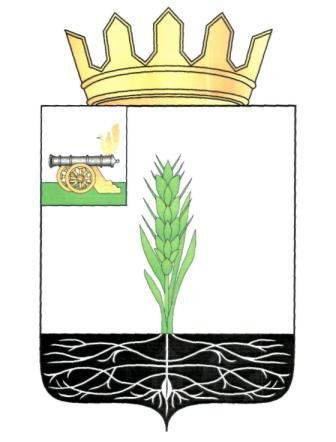 АДМИНИСТРАЦИЯ МУНИЦИПАЛЬНОГО ОБРАЗОВАНИЯ 
«ПОЧИНКОВСКИЙ РАЙОН» СМОЛЕНСКОЙ ОБЛАСТИП О С Т А Н О В Л Е Н И ЕО внесении изменений в постановление Администрации муниципального образования «Починковский район» Смоленской области от 09.02.2015 № 12Администрация муниципального образования «Починковский район» Смоленской области п о с т а н о в л я е т:Внести в постановление Администрации муниципального образования «Починковский район»  Смоленской области от 09.02.2015 № 12 «Об утверждении муниципальной программы «Управление муниципальными финансами Починковского района Смоленской области» (в редакции постановлений Администрации муниципального образования «Починковский район» Смоленской области в редакции постановлений Администрации муниципального образования «Починковский район» Смоленской области  от 30.03.2015 № 41, от 13.11.2015 № 156, от 02.03.2016 № 30, от 31.03.2017 № 85-адм, от 12.02.2018 № 14-адм, от 18.10.2018 № 138-адм, от 18.03.2019 № 27-адм, от 07.06.2019 № 61-адм, от 27.01.2020 № 21-адм, от 03.07.2020 № 122-адм, от 22.01.2021 № 5-адм, от 02.08.2021 № 107-адм, от 27.12.2021 № 170-адм, от 17.02.2022 № 25-адм, от 28.04.2022 № 62-адм, от 01.08.2022 № 107-адм, от 02.02.2023 № 6-адм, от 21.02.2023 №19-адм, от 27.10.2023 №110-адм, от 28.12.2023 №140-адм), изменение, изложив ее в новой редакции (прилагается).Глава муниципального образования «Починковский район» Смоленской области                                                  А.В. Голуб                                                        УТВЕРЖДЕНАпостановлением Администрации муниципального образования «Починковский район» Смоленской области от 09.02.2015 № 12 (в редакции постановлений Администрации муниципального образования «Починковский район» Смоленской области от 30.03.2015 № 41, от 13.11.2015 № 156, от 02.03.2016 № 30, от 31.03.2017 № 85-адм, от 12.02.2018 № 14-адм, от 18.10.2018 № 138-адм, от 18.03.2019 № 27-адм, от 07.06.2019 № 61-адм, от 27.01.2020 № 21-адм, от 03.07.2020 № 122-адм, от 22.01.2021 № 5-адм, от 02.08.2021 № 107-адм, от 27.12.2021 № 170-адм, от 17.02.2022 № 25-адм, от 28.04.2022 № 62-адм, от 01.08.2022 № 107-адм, от 02.02.2023 № 6-адм, 21.02.2023 №19-адм, от 27.10.2023 №110-адм, от 28.12.2023 №140-адм)МУНИЦИПАЛЬНАЯ ПРОГРАММА«Управление муниципальными финансами Починковского района Смоленской области»ПАСПОРТМуниципальной программыОсновные положенияПоказатели Муниципальной программыСтруктура Муниципальной программыФинансовое обеспечение Муниципальной программыПриложение
к паспорту Муниципальной программыСВЕДЕНИЯо показателях Муниципальной программы1. Стратегические приоритеты в сфере реализации 
Муниципальной программыВ Починковском районе Смоленской области осуществлен целый ряд мероприятий, направленных на формирование целостной системы управления муниципальными финансами Починковского района Смоленской области:- организация бюджетного планирования исходя из принципа безусловного исполнения действующих обязательств, оценка объемов принимаемых обязательств с учетом ресурсных возможностей бюджета муниципального образования «Починковский район» Смоленской области;- недопущение просроченной кредиторской задолженности бюджета муниципального образования «Починковский район» Смоленской области;- оценка эффективности и сокращение наименее эффективных налоговых льгот;- внедрение с 1 января 2014 года программно-целевого принципа планирования бюджета;- обеспечение четкой законодательной регламентации процесса формирования и исполнения бюджета муниципального образования «Починковский район» Смоленской области;- осуществление среднесрочного формирования бюджета муниципального образования «Починковский район» Смоленской области;- законодательное закрепление правил налогового регулирования, порядка и условий предоставления налоговых льгот;- внедрение казначейской системы исполнения бюджета муниципального образования «Починковский район» Смоленской области, позволяющей оперативно и эффективно управлять денежными потоками, осуществлять полноценную обработку данных обо всех участниках и не участниках бюджетного процесса, получать информацию в любых аналитических разрезах, а также обеспечивать прозрачность финансовых потоков;- создание системы мониторинга качества финансового менеджмента, осуществляемого главными администраторами средств бюджета муниципального образования «Починковский район» Смоленской области;- размещение на официальном сайте в информационно-телекоммуникационной сети «Интернет» информации об казенных учреждениях и муниципальных учреждениях.Долговая политика Починковского района Смоленской области является неотъемлемой частью финансовой политики Смоленской области. Управление муниципальным долгом представляет собой совокупность мероприятий по регулированию его объема и структуры, определению условий и осуществлению новых заимствований, регулированию рынка заимствований, реализации мер управления проблемными долгами, обслуживанию и погашению долга, предоставлению муниципальных гарантий, контролю за эффективным использованием заимствованных средств. Эффективное управление муниципальным долгом Починковского района Смоленской области означает не только отсутствие просроченных долговых обязательств, но и достижение основных параметров долга (его величины, структуры, стоимости обслуживания и других), а также способность органов местного самоуправления удерживать их на экономически безопасном уровне для формирования макроэкономических условий, стимулирующих ускорение развития района.В целях решения данных задач ежегодно утверждается верхний предел муниципального внутреннего долга, формируется и исполняется программа муниципальных внутренних заимствований Починковского района Смоленской области, осуществляется привлечение заимствований на конкурсной основе.В результате проводимых мероприятий муниципальный  долг Починковского района Смоленской области поддерживается в объеме, необходимом для обеспечения финансирования дефицита бюджета муниципального образования «Починковский район» Смоленской области и не превышающем ограничения, установленные Бюджетным кодексом Российской Федерации.Объем муниципального  долга Починковского района Смоленской области снизился с 27 812,7 тыс. рублей в 2019 году до 13 291,7 тыс. рублей в 2023 году, или на 14 521,0 тыс. рублей, в то время как собственные доходы местного бюджета увеличились за этот период на 88 428,7 тыс. рублей. При этом отношение муниципального долга Починковского района Смоленской области к доходам местного бюджета (без учета утвержденного объема безвозмездных поступлений) в 2019 году составило 23,6 процента, в 2023 году – 6,4 процента.По состоянию на 1 января 2023 года в муниципальный долг Починковского района Смоленской области состоит из обязательств по бюджетным кредитам, привлеченным из областного бюджета.В соответствии с задачами долговой политики Администрация муниципального образования «Починковский район» Смоленской области должна последовательно проводить активную политику управления долгом, то есть заменять дорогие и короткие банковские кредиты на более дешевые и долгосрочные заимствования и (или) среднесрочные заимствования. Привлечение заемных средств должно иметь определенный инвестиционный эффект и в перспективе стать предпосылкой для увеличения доходной базы бюджета муниципального образования «Починковский район» Смоленской области. Долгосрочные заемные средства могут и должны обеспечить приток инвестиций в экономику Починковского района Смоленской области.Починковский район Смоленской области имеет положительную кредитную историю, что является одним из важных индикаторов способности и намерения заемщика погашать свои долговые обязательства.Принятие Администрацией Починковского района  Смоленской области решений, направленных на достижение целей, поставленных в Послании Президента РФ Федеральному Собранию и впоследствии в указах Президента Российской Федерации от 7 мая 2018 года № 204 «О национальных целях и стратегических задачах развития Российской Федерации на период до 2024 года» и от 21 июля 2020 года № 474 «О национальных целях развития Российской Федерации на период до 2030 года», привело к возникновению новых расходных обязательств бюджета муниципального образования «Починковский район» Смоленской области.Таким образом, в целях исполнения всех взятых на себя расходных обязательств и выполнения ограничений, накладываемых бюджетным законодательством Российской Федерации, необходимо проводить ответственную долговую политику с четкими и понятными приоритетами.Ситуация в районе нормативно-методического обеспечения и организации бюджетного процесса в настоящее время характеризуется следующим образом.Создана необходимая нормативная правовая база.Решением Совета депутатов муниципального образования «Починковский район» Смоленской области от 22.02.2017 г. № 60 утверждено Положение о бюджетном процессе в муниципальном образовании «Починковский район» Смоленской области, регулирующее в пределах компетенции Починковского района Смоленской области отношения по составлению, рассмотрению и утверждению проекта бюджета муниципального образования «Починковский район» Смоленской области, а также внешней проверке, рассмотрению и утверждению бюджетной отчетности.Постановлением Администрации муниципального образования «Починковский район» Смоленской области от 26.06.2008 г. № 68 утверждено  Положение о порядке осуществления мероприятий, связанных с разработкой проекта решения о бюджете на очередной финансовый год и плановый период, подготовкой документов и материалов, обязательных для представления одновременно с проектом решения о бюджете муниципального образования «Починковский район» Смоленской области на очередной финансовый год и плановый период».В целях соблюдения единых подходов при составлении бюджета муниципального образования «Починковский район» Смоленской области Финансовым управлением Администрации муниципального образования «Починковский район» Смоленской области ежегодно утверждается Методика расчета бюджетных ассигнований бюджета муниципального образования «Починковский район» Смоленской области, необходимая для исполнения бюджета, действующих и принимаемых обязательств на очередной финансовый год и на плановый период, в основе которой лежат сценарные условия, основные параметры прогноза социально-экономического развития и предельные уровни цен (тарифов) на услуги компаний инфраструктурного сектора на очередной финансовый год и плановый период, и Методические рекомендации по составлению обоснований бюджетных ассигнований главных распорядителей средств бюджета муниципального образования «Починковский район» Смоленской области на очередной финансовый год и плановый период.Приоритетами бюджетной политики в сфере реализации Муниципальной программы являются:- концентрация расходов на первоочередных и приоритетных направлениях, в том числе на достижение целей и результатов региональных проектов, направленных на реализацию национальных проектов;- сохранение достигнутых соотношений к среднемесячному доходу от трудовой деятельности средней заработной платы отдельных категорий работников бюджетной сферы, определенных указами Президента Российской Федерации;- обеспечение выплаты заработной платы работникам организаций бюджетной сферы не ниже минимального размера оплаты труда, устанавливаемого на федеральном уровне;- повышение реалистичности и минимизация рисков несбалансированности бюджета;- недопущение принятия новых расходных обязательств, не обеспеченных источниками финансирования;- обеспечение прозрачности (открытости) и публичности процесса управления общественными финансами, гарантирующего обществу право на доступ к открытым данным, в том числе в рамках размещения финансовой и иной информации о бюджете и бюджетном процессе на едином портале бюджетной системы Российской Федерации, а также на официальном сайте Администрации муниципального образования «Починковский район» Смоленской области, размещения основных положений решения  о бюджете в формате «Бюджет для граждан» в социальных сетях;- проведение долговой политики Починковского района Смоленской области с учетом реализации мероприятий, обеспечивающих выполнение условий соглашений, заключенных с Департаментом бюджета и финансов Смоленской области, по реструктуризации задолженности по бюджетным кредитам, предоставленным бюджету муниципального образования «Починковский район» Смоленской области из областного бюджета для частичного покрытия дефицита бюджета муниципального образования «Починковский район» Смоленской области.Таким образом, необходимо продолжить реализацию политики, направленной на оптимизацию структуры муниципального долга, обеспечение экономической и бюджетной эффективности муниципальных заимствований и своевременное исполнение обязательств по погашению и обслуживанию долговых обязательств Починковского района Смоленской области.2. ПАСПОРТАкомплексов процессных мероприятийПАСПОРТкомплекса процессных мероприятий «Обеспечение организационных условий для реализации Муниципальной программы»Общие положенияПоказатели реализации комплекса процессных мероприятий «Обеспечение организационных условий для реализации муниципальной программы» не предусмотрены.ПАСПОРТкомплекса процессных мероприятий «Управление
муниципальным долгом муниципального образования «Починковский район» Смоленской области»Общие положенияПоказатели реализации комплекса процессных мероприятийПАСПОРТ комплекса процессных мероприятий «Обеспечение реализации переданных полномочий»Общие положенияПоказатели реализации комплекса процессных мероприятий «Обеспечение реализации переданных полномочий» не предусмотрены.3. СВЕДЕНИЯо финансировании структурных элементов муниципальной  программы «Управление муниципальными финансами Починковского района Смоленской области»от№Наименование муниципальной программыУправление муниципальными финансами Починковского района Смоленской областиОтветственный исполнитель Муниципальной программыФинансовое управление Администрации муниципального образования «Починковский район» Смоленской области, начальник Селифонова Галина ВикторовнаПериод реализации Муниципальной  программыэтапI: 2014 - 2021 годы;этап II: 2022 - 2026 годыЦель Муниципальной программыобеспечение долгосрочной сбалансированности и устойчивости бюджетной системы, повышение качества управления муниципальными финансами Починковского района Смоленской областиОбъемы финансового обеспечения за весь период реализации (по годам реализации и в разрезе источников финансирования на очередной финансовый год и первый, второй годы планового периода)общий объем финансирования составляет 129 768,7 тыс. рублей, из них:2014 - 2023 годы (всего) –95 124,6 тыс. рублей;2024 год (всего) –12 924,0 тыс. рублей, из них средства бюджетов поселений–2,0 тыс. рублей;2025 год (всего) –10 860,9 тыс. рублей, из них средства бюджетов поселений–0,0 тыс. рублей;2026 год (всего) –10 859,2 тыс. рублей, из них средства бюджетов поселений–0,0 тыс. рублейВлияние на достижение целей государственных программ Российской Федерациисвязь с государственной программой Российской Федерации не предусмотрена№ п/пНаименование показателяЕдиница измеренияБазовое значение показателя (2023 год)Планируемое значение показателяПланируемое значение показателяПланируемое значение показателя№ п/пНаименование показателяЕдиница измеренияБазовое значение показателя (2023 год)2024 год2025 год2026 год12345671.Отношение объема муниципального долга Починковского района Смоленской области к общему годовому объему доходов бюджета муниципального образования «Починковский район» Смоленской области без учета утвержденного объема безвозмездных поступлений%6,4не более 50не более 50не более 502.Доля расходов на обслуживание муниципального долга Починковского района  Смоленской области в общем объеме расходов бюджета муниципального образования «Починковский район» Смоленской области, за исключением объема расходов, которые осуществляются за счет субвенций, предоставляемых из бюджетов бюджетной системы Российской Федерации%0,003не более 15не более 15не более 15№ п/пЗадача структурного элементаКраткое описание ожидаемых эффектов от реализации задачи структурного элементаСвязь с показателями12341. Комплекс процессных мероприятий «Обеспечение организационных условий 
для реализации Муниципальной программы»1. Комплекс процессных мероприятий «Обеспечение организационных условий 
для реализации Муниципальной программы»1. Комплекс процессных мероприятий «Обеспечение организационных условий 
для реализации Муниципальной программы»1. Комплекс процессных мероприятий «Обеспечение организационных условий 
для реализации Муниципальной программы»Ответственный за выполнение комплекса процессных мероприятий - начальник Финансового управления Администрации муниципального образования «Починковский район» Смоленской области Селифонова Галина ВикторовнаОтветственный за выполнение комплекса процессных мероприятий - начальник Финансового управления Администрации муниципального образования «Починковский район» Смоленской области Селифонова Галина ВикторовнаОтветственный за выполнение комплекса процессных мероприятий - начальник Финансового управления Администрации муниципального образования «Починковский район» Смоленской области Селифонова Галина ВикторовнаОбеспечены организационные, информационные, научно-методические условия для реализации Муниципальной программыобеспечение функций органов местного самоуправления в сфере управления муниципальными финансами посредством реализации мероприятий Муниципальной  программы-2. Комплекс процессных мероприятий «Управление муниципальным долгом муниципального образования «Починковский район» Смоленской области»2. Комплекс процессных мероприятий «Управление муниципальным долгом муниципального образования «Починковский район» Смоленской области»2. Комплекс процессных мероприятий «Управление муниципальным долгом муниципального образования «Починковский район» Смоленской области»2. Комплекс процессных мероприятий «Управление муниципальным долгом муниципального образования «Починковский район» Смоленской области»Ответственный за выполнение комплекса процессных мероприятий - начальник Финансового управления Администрации муниципального образования «Починковский район» Смоленской области Селифонова Галина ВикторовнаОтветственный за выполнение комплекса процессных мероприятий - начальник Финансового управления Администрации муниципального образования «Починковский район» Смоленской области Селифонова Галина ВикторовнаОтветственный за выполнение комплекса процессных мероприятий - начальник Финансового управления Администрации муниципального образования «Починковский район» Смоленской области Селифонова Галина ВикторовнаОбеспечен экономически обоснованный объем и структура муниципального долга Починковского района  Смоленской областирасходы бюджета муниципального образования «Починковский район» Смоленской области на обслуживание муниципального долга Починковского района Смоленской области спланированы в объеме, необходимом для полного и своевременного исполнения обязательств Починковского района Смоленской области по выплате процентных платежей по муниципальному долгу Починковского района  Смоленской областиотношение объема муниципального долга Починковского района Смоленской области к общему годовому объему доходов бюджета муниципального образования «Починковский район» Смоленской области без учета утвержденного объема безвозмездных поступлений;доля расходов на обслуживание муниципального  долга Починковского района Смоленской области в общем объеме расходов бюджета муниципального образования «Починковский район» Смоленской, за исключением объема расходов, которые осуществляются за счет субвенций, предоставляемых из бюджетов бюджетной системы Российской Федерации3. Комплекс процессных мероприятий "Обеспечение реализации переданных полномочий"3. Комплекс процессных мероприятий "Обеспечение реализации переданных полномочий"3. Комплекс процессных мероприятий "Обеспечение реализации переданных полномочий"3. Комплекс процессных мероприятий "Обеспечение реализации переданных полномочий"Ответственный за выполнение комплекса процессных мероприятий - начальник Финансового управления Администрации муниципального образования «Починковский район» Смоленской области Селифонова Галина ВикторовнаОтветственный за выполнение комплекса процессных мероприятий - начальник Финансового управления Администрации муниципального образования «Починковский район» Смоленской области Селифонова Галина ВикторовнаОтветственный за выполнение комплекса процессных мероприятий - начальник Финансового управления Администрации муниципального образования «Починковский район» Смоленской области Селифонова Галина ВикторовнаОбеспечены организационные условия для формирования, исполнение бюджетов поселений и осуществление контроля в сфере закупок товаров, работ, услуг для обеспечения муниципальных нужд за счет средств бюджетов поселений Починковского района Смоленской области в соответствии с заключенными соглашениямиобеспечение функций органов местного  самоуправления в сфере управления муниципальными финансами посредством реализации мероприятий Муниципальной  программы-Источник финансового обеспеченияОбъем финансового обеспечения по годам реализации (тыс. рублей)Объем финансового обеспечения по годам реализации (тыс. рублей)Объем финансового обеспечения по годам реализации (тыс. рублей)Объем финансового обеспечения по годам реализации (тыс. рублей)Источник финансового обеспечениявсего2024 год2025 год2026 годВ целом по Муниципальной программе, 
в том числе:34 644,112 924,010 860,910 859,2бюджет поселений2,02,0--средства местного бюджета32 642,112 922,010 860,910 859,2№ п/пНаименование показателяМетодика расчета показателя или источник получения информации о значении показателя (наименование формы статистического наблюдения, реквизиты документа об утверждении методики и т.д.)1231.Отношение объема муниципального  долга Починковского района Смоленской области к общему годовому объему доходов бюджета муниципального образования «Починковский район» Смоленской области  без учета утвержденного объема безвозмездных поступлений (процентов)методика расчета показателя утверждена приказом Финансового управления Администрации муниципального образования «Починковский район»  Смоленской области от 07.04.2022 №31 «Об утверждении методики расчета показателей и источников получения информации о значении показателей  муниципальной программы «Управление муниципальными финансами Починковского района Смоленской области»2.Доля расходов на обслуживание муниципального  долга Починковского района Смоленской области в общем объеме расходов бюджета муниципального образования «Починковский район» Смоленской области, за исключением объема расходов, которые осуществляются за счет субвенций, предоставляемых из бюджетов бюджетной системы Российской Федерации (процентов)методика расчета показателя утверждена приказом Финансового управления Администрации муниципального образования «Починковский район»  Смоленской области от 07.04.2022 №31 «Об утверждении методики расчета показателей и источников получения информации о значении показателей  муниципальной программы «Управление муниципальными финансами Починковского района Смоленской области»Ответственный за выполнение комплекса процессных мероприятийНачальник Финансового управления Администрации муниципального образования «Починковский район» Смоленской области Селифонова Галина ВикторовнаСвязь с Муниципальной программойМуниципальная программа «Управление муниципальными финансами Починковского района Смоленской области»Ответственный за выполнение комплекса процессных мероприятийНачальник Финансового управления Администрации муниципального образования «Починковский район» Смоленской области Селифонова Галина ВикторовнаСвязь с Муниципальной программойМуниципальная программа «Управление муниципальными финансами Починковского района Смоленской области»№ п/пНаименование показателя реализацииЕдиница измеренияБазовое значение показателя реализации (2023 год)Планируемое значение показателя реализации на очередной финансовый год и плановый периодПланируемое значение показателя реализации на очередной финансовый год и плановый периодПланируемое значение показателя реализации на очередной финансовый год и плановый период№ п/пНаименование показателя реализацииЕдиница измеренияБазовое значение показателя реализации (2023 год)2024 год2025 год2026 год1.Отношение объема муниципального  долга Починковского района  Смоленской области к общему годовому объему доходов бюджета муниципального образования «Починковский район» Смоленской области без учета утвержденного объема безвозмездных поступлений%6,4не более 50не более 50не более 502.Доля расходов на обслуживание муниципального  долга Починковского района  Смоленской области в общем объеме расходов бюджета муниципального образования «Починковский район» Смоленской области, за исключением объема расходов, которые осуществляются за счет субвенций, предоставляемых из бюджетов бюджетной системы Российской Федерации%0,003не более 15не более 15не более 15Ответственный за выполнение комплекса процессных мероприятийНачальник Финансового управления Администрации муниципального образования «Починковский район» Смоленской области Селифонова Галина ВикторовнаСвязь с Муниципальной программойМуниципальная программа «Управление муниципальными финансами Починковского района Смоленской области»№ п/пНаименованиеУчастник Муниципальной программыИсточник финансового обеспеченияОбъем средств на реализацию Муниципальной программы на очередной финансовый год и плановый период (тыс. рублей)Объем средств на реализацию Муниципальной программы на очередной финансовый год и плановый период (тыс. рублей)Объем средств на реализацию Муниципальной программы на очередной финансовый год и плановый период (тыс. рублей)Объем средств на реализацию Муниципальной программы на очередной финансовый год и плановый период (тыс. рублей)№ п/пНаименованиеУчастник Муниципальной программыИсточник финансового обеспечениявсего2024 год2025 год2026 год123456781. Комплекс процессных мероприятий «Обеспечение организационных условий 
для реализации Муниципальной программы»1. Комплекс процессных мероприятий «Обеспечение организационных условий 
для реализации Муниципальной программы»1. Комплекс процессных мероприятий «Обеспечение организационных условий 
для реализации Муниципальной программы»1. Комплекс процессных мероприятий «Обеспечение организационных условий 
для реализации Муниципальной программы»1. Комплекс процессных мероприятий «Обеспечение организационных условий 
для реализации Муниципальной программы»1. Комплекс процессных мероприятий «Обеспечение организационных условий 
для реализации Муниципальной программы»1. Комплекс процессных мероприятий «Обеспечение организационных условий 
для реализации Муниципальной программы»1. Комплекс процессных мероприятий «Обеспечение организационных условий 
для реализации Муниципальной программы»Расходы на обеспечение функций органов местного самоуправленияФинансовое управление Администрации муниципального образования «Починковский район» Смоленской областиБюджет муниципального образования «Починковский район» Смоленской области34 604,312 908,710 847,810 847,8Итого по комплексу процессных мероприятийИтого по комплексу процессных мероприятийБюджет муниципального образования «Починковский район» Смоленской области34 604,312 908,710 847,810 847,82. Комплекс процессных мероприятий «Управление муниципальным долгом муниципального образования «Починковский район» Смоленской области» 
2. Комплекс процессных мероприятий «Управление муниципальным долгом муниципального образования «Починковский район» Смоленской области» 
2. Комплекс процессных мероприятий «Управление муниципальным долгом муниципального образования «Починковский район» Смоленской области» 
2. Комплекс процессных мероприятий «Управление муниципальным долгом муниципального образования «Починковский район» Смоленской области» 
2. Комплекс процессных мероприятий «Управление муниципальным долгом муниципального образования «Починковский район» Смоленской области» 
2. Комплекс процессных мероприятий «Управление муниципальным долгом муниципального образования «Починковский район» Смоленской области» 
2. Комплекс процессных мероприятий «Управление муниципальным долгом муниципального образования «Починковский район» Смоленской области» 
2. Комплекс процессных мероприятий «Управление муниципальным долгом муниципального образования «Починковский район» Смоленской области» 
Процентные платежи по муниципальному долгу муниципального образования "Починковский район" Смоленской области за счет средств бюджета муниципального района, за исключением доходов дорожного фондаФинансовое управление Администрации муниципального образования «Починковский район» Смоленской областиБюджет муниципального образования «Починковский район» Смоленской области37,813,313,111,4Итого по комплексу процессных мероприятийИтого по комплексу процессных мероприятийБюджет муниципального образования «Починковский район» Смоленской области37,813,313,111,43. Комплекс процессных мероприятий «Обеспечение реализации переданных полномочий»3. Комплекс процессных мероприятий «Обеспечение реализации переданных полномочий»3. Комплекс процессных мероприятий «Обеспечение реализации переданных полномочий»3. Комплекс процессных мероприятий «Обеспечение реализации переданных полномочий»3. Комплекс процессных мероприятий «Обеспечение реализации переданных полномочий»3. Комплекс процессных мероприятий «Обеспечение реализации переданных полномочий»3. Комплекс процессных мероприятий «Обеспечение реализации переданных полномочий»3. Комплекс процессных мероприятий «Обеспечение реализации переданных полномочий»Расходы бюджета муниципального образования "Починковский район" Смоленской области на формирование, исполнение бюджетов поселений и осуществление контроля в сфере закупок товаров, работ, услуг для обеспечения муниципальных нужд за счет средств бюджетов поселений Починковского района Смоленской области в соответствии с заключенными соглашениямиФинансовое управление Администрации муниципального образования «Починковский район» Смоленской областиБюджет поселений2,02,00,00,0Итого по комплексу процессных мероприятийИтого по комплексу процессных мероприятийБюджет поселений2,02,00,00,0Всего по Муниципальной программеВсего по Муниципальной программеВсего по Муниципальной программеБюджет поселенийБюджет муниципального образования «Починковский район» Смоленской области34 644,12,032 644,112 924,02,012 922,010 860,90,010 860,910 859,20,010 859,2